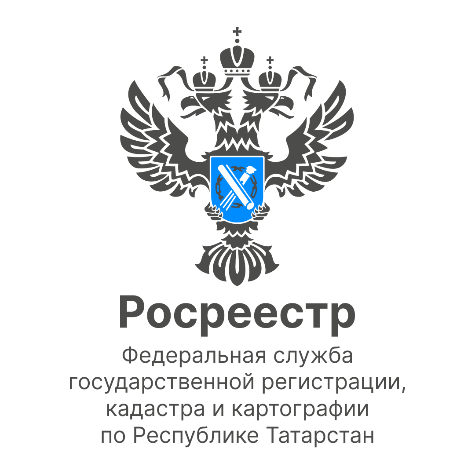 Анонс24.11.2022Росреестр Татарстана проведет прямой эфир для покупателей и продавцов недвижимостиЗавтра, 25 ноября в 11.00,  состоится прямой эфир в «Вконтакте» для граждан, планирующих приобрести недвижимость, или, наоборот продать. Во время его проведения эксперт Росреестра Татарстана Дмитрий Броднев осветит актуальные вопросы, которые возникают при совершении сделок с недвижимостью. Например, как проверить объект недвижимости при его покупке, в том числе на наличие арестов или ограничений; что делать, если долги погашены, а арест по-прежнему не снят с квартиры; как и в какой момент наиболее безопасно проводить расчет сторонам сделки и т.д.                                                                                                                         В роли модератора выступит вице-президент Гильдии риелторов РТ Руслан Садреев. Свои вопросы вы можете уже сейчас прислать к нам в мессенджер на официальной страничке Росреестра Татарстана в «ВК» -  https://vk.com/rosreestr16.       Контакты для СМИПресс-служба Росреестра Татарстана 255-25-80 – Галиуллина Галинаhttps://rosreestr.tatarstan.ruhttps://vk.com/rosreestr16https://t.me/rosreestr_tatarstan